Муниципальное общеобразовательное  бюджетное учреждение  средняя общеобразовательная школа  д.Башкирская Ургинкамуниципального района Зианчуринский район Республики Башкортостан «Методическая разработка урока по  математике    в 4 классе»Тема урока: Перестановка  и  группировка  множителей.                                                      Решение задач на движение.Автор:  Акчурина Залифа Ганиевна, учитель                           начальных классовГод разработки- 2014 годТема :Ҡабатлашыусыларҙың урындарын алмаштырыу һәм                    төркөмләү. Хәрәкәткә мәсьәләләр сисеү. Бурыстар һәм маҡсаттар: Танып белеү бурыстары:1.Ҡабатлашыусыларҙың урындарын алмаштырыу һәм төркөмләү           күнекмәләрен нығытыу;2. Иҫәпләү күнекмәләрен  формалаштырыу;3. Ҡапма-ҡаршы  хәрәкәткә  мәсьәләләр сисеү күнекмәләрен нығытыу;4.Мәсьәләрҙе таблицаға һалыу һәм һыҙымда күрһәтеү буйынса күнекмәләрүткәреү; Үҫтереүсе бурыстар:1.Сәләмәт йәшәү рәүешен пропагандалау, хәрәкәтсәнлектәрен үҫтереү;2.  Күҙәтеүсәнлектәрен, күреү хәтерен үҫтереү; Тәрбиәүи бурыстар:Спортҡа һөйөү тәрбиәләү;Уҡыусыларҙа ҡыҙыҡһыныусанлыҡтарын үҫтереү, тыуған илгә ғорурлыҡ тойғоһо тәрбиәләү;   Һөйләшеү культураһын, бер-берең , коллектив менән   килешеп эшләүҙәрен тәрбиәләү.  Йыһазландырыу- проектор, экран, компьютер, презентация,  хоккей уйнау өсөн миҫаллы карточкалар.Дәрес барышы.I. Ойоштороу мәле.Берәү әйтә дуҫына: Дуҫым, хәйерле иртә! Дуҫлыҡтан тыуған шатлыҡ, Көнө буйына етә.Дуҫтарығыҙ менән һаулыҡ һорашығыҙ. Йылмайышып, ултырығыҙ. Бер- берегеҙгә уңыштар теләгеҙ!  Кемегеҙ белә, бөгөнгө көн , 7 февраль, тарихта нимәһе менән иҫтә ҡаласаҡ?( Әлбиттә, бөгөн Сочи ҡалаһында  XXII ҡышҡы Олимпия  уйындары башланған көн). 2 слайд  Олимпиада үтеү көндәре 2014  йылдың 7 -нән  алып  23 февралгә тиклем.   Уйын символдарын  бар халыҡ менән һайланылар.   һәм был уйындарҙың символдары булып өс персонаж-Аҡ айыу, Ҡуянҡай һәм Леопард тора. Улар  күп тауыштар йыйып Олимпия уйындарының айырылмаҫ символикаһына әйләнделәр ҙә инде.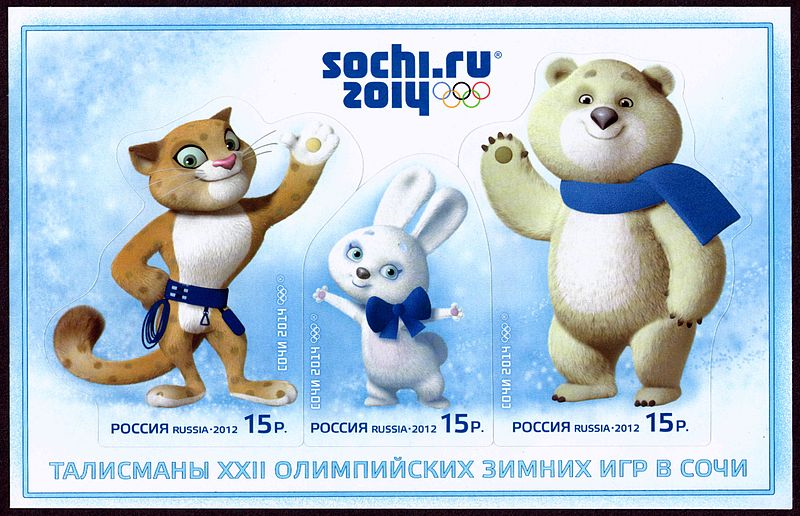 3 слайд«Сочи 2014»  олимпия уты эстафетаһы  спорт  өлкәһендә иң ҙур күләмле һәм иң оҙаҡ үткән тарихи ваҡиға булып тора, сөнки  ул 2013 йылдың 7 октябрендә  башланып, Олимпия уйындары  башланған  көн, йәки бөгөн, Олимпия уйындарын асҡан көндә, 2014 йылдың 7 февралендә  генә тамамлана.      Уйындар факелын  123  көн дауамында барған был ваҡиғала  билдәле спортсмендар, сәйәсмәндәр ҡулында 65 меңдән ашыу  километр юлды автомобилдәрҙә, поездарҙа, самолёттарҙа, хатта урыҫтарҙың  тройкаларында, боландар егелеүендә 130 миллион халыҡтың күҙ алдында,  Рәсәйҙең 2900 ҡала һәм  ауыл аша, 83 илдең баш ҡалалары аша үтә.  Бөтә ил Рәсәйҙең йыйылма командаһы өсөн   хәүефләнә.  Әйҙәгеҙ, беҙҙә ситтә  тороп ҡалмайыҡ. Һәм бөгөнгө дәрестә үҙебеҙҙең математик олимпия уйындарын үткәрәйек.  Бының менән беҙ күҙәтеүсәнлектәребеҙҙе, логик фекерләүҙәребеҙҙе үҫтерербеҙ. Ҡыҙыҡлы миҫалдар сығырбыҙ. Ә дәрес аҙағынды эшебеҙҙең һөҙөмтәләрен сығарырбыҙ:кем нимәгә өйрәнгән, дәресебеҙ нисек килеп сыҡты, ҡайһы эш нығыраҡ оҡшаны?-Ҡышҡы спорттың ниндәй  ярыш төрҙәрен беләһегеҙ? - Һәр спортсмен  етеҙ,  ҡыйыу,көслө булырға тейеш. Һәр ярыш алдынан спортсмендар разминка үткәрә. Шулай итеп, беҙ ҙә башлайбыҙ. II .Разминка.   Һеҙҙең иғтибарлығығыҙҙы тикшереп ҡарайым. Телдән иҫәп:  4 слайд   Экранда яҙылған  һандарҙы һеҙ ҡайҙа осраттығыҙ? ( Улар Олимпия уйындарына ҡағылышлы һандар.) Был һандар составын әйтегеҙ: (7, 23, 2014, 2013, 123, 65000, 13004, 2900, 83)2.  Дөрөҫ яуапты табығыҙ:5 слайд18 һәм 3 ҡабатландығы:    54;     6 слайд 3200 һанының һигеҙҙән бер өлөшөн табығыҙ:  400;7 слайд 2м-40см:    160см8 слайд 3 сәғәттә нисә минут:   180.-Ҡарайыҡ әле, кем беҙҙең йыйылма командала иң яҡшы хоккеист икән? 3.Уйын «  Математик хоккей»  ( таҡтала эш)Миҫалдарҙы иҫәпләп,   шифрҙы асыҡлаһаҡ, хоккеистың иң кәрәкле әйберен белербеҙ.360+180:9=                                     380 =к790-(280-230)*6=                           490=и320:4+720=                                      800=к1000:(320-220)+50=                       60 = н210+560:7-90=                                200 = 0 260+ 120х2 – 100=                          400= ь  «Коньки»III. Төп өлөш.  1.- Ә тағы ниндәй спорт төрө конькиҙа шыуыуға бәйләнгән?(Конькиҙа йүгереү- конькобежный бег)Киләһе математик  спорт төрө «Конькиҙарҙа йүгереү» .  Үҙ аллы эш. «Конькобежный спорт».  Кем беренсе булып аралыҡты йүгереп үтер? ( № 67, 13 сө бит)-- карточкаларҙа2.9 слайд «  Сылбыр буйынса иҫәп»10 слайдфинишҡа килеп еттек.( смайлик)Физкультминутка.Ә хәҙер күҙҙәргә физминутка үткәреп алайыҡ.3.Уҡыусылар, әйтегеҙ әле, тағы ла ниндәй спорт төрө конькиҙа шыуыу менән бәйле? ( фигуралы шыуыу. Төрҙәре- яңғыҙ һәм парлы.)- Беҙҙә лә хәҙер парлы эш буласаҡ . № 70(13 бит).   Ҡараламала парталаш иптәшегеҙ менән ошо мәсьәләне сығарағыҙ.4. Китап буйынса  дәфтәрҙә эшләү.- Тағы ла ниндәй спорт төрө боҙҙа ярышыуға бәйле?-(“Кёрлинг”)11 слайд - Кемегеҙ белә, был уйынды нисек уйнайҙар?  -Эйе, команда капитаны ташты (снарядты) көс менән этеп ебәрә, ә башҡалар уға шыма юл һалалар һәм таштың юлын, эшен билдәләйҙәр.   Унда  ике команда һәр ваҡытта ла ярыша.- Шулай итеп, беҙ ҙә ике команда төҙөйбөҙ. Тик эш алдынан беҙ  тиҙ генә эшләү ҡағиҙәләрен нығытып китәйек.(карточкалар яр ҙамында  V(тиҙлек),t (ваҡыт), S( юл)ды табыу формулаларын сығарыу.Таблица буйынса  эш. Мәсьәләләрҙе   телдән эшләйбеҙ (экранға  ҡарайбыҙ).-Ә хәҙер ике командаға бүленеп 13-сө  биттәге  мәсьәләне сисәйек.№68,13-сө бит. Тикшереүе(12 слайд)60*4= 240 км520-240= 280280:4=70 км/сәғПарлы эш бик  яҡшы  үтте, спорт телендә әйтеүенсә- синхронно, бер иш.  13 слайд Ял.  Кәйефегеҙҙе күрһәтегеҙ.(смайликтар ярҙамында)-Ә хәҙер, биатлон эстафетаһына күстек. 5.Биатлон ( тигеҙләмәләр сығарыу) ( эш презентацияла)Мишенға тейгеҙ.12*(5*7)                29*(2*5)    35*(2*7)              15*(4*9)       9*(4*25)    Бөтә мишендәргә тейгеҙгән кеше- еңеүсе тип табыла.14 слайд Физкультминутка: Һәр спортсмен ҡыйыу, етеҙ, сос булырға тейеш.  Был сифаттарҙы   үҙеңдә булдырыу өсөн көн һайын зарядка эшләр кәрәк.  Дөрөҫ яуапта ҡулдарҙы өҫкә күтәрәбеҙ, дөрөҫ булмаһа- киреһенсә төшөрәбеҙ. 14 слайд. 49:7=7                                       9х5= 40                             5х6=3063:9 = 8                                     8х7 = 56                            7х6= 4172:8 = 9                                    84:21=3                              11х8=8815 слайд2-се күнекмә . Дөрөҫ яуапта – уңға бөгөләбеҙ,   дөрөҫ булмаһа- һулға бөгөләбеҙ.65:5 =13                                   50:25=4                             96:2= 4893: 31 =5                                  51:3 = 17                           64:8= 96. Бына шулай итеп, беҙ һеҙҙең менән саңғы трассаһына барып еттек.  Бында саңғы ярыштары үтәсәк. Бының өсөн  китаптағы 12 биттәге 62-сы эште асығыҙ.7.  Саңғы ярыштары. Хәрәкәткә мәсьәләләр сисеү. Мәсьәләләр таҡтала эшләнә.   № 62, 12-се бит .-  Һәм бөгөнгө көндөң аҙаҡҡы ярышына ла килеп еттек.17 слайд 8. Дәүмәлдәр менән миҫалдар:Иҫәпләгеҙ:5м30см+8см= 538см    1ч-10мин=  50мин              5км300м+2км200м=7км.500м5м30см+13см= 543см   1т-700кг= 300кг.   5км300м-2км200м=3км100м         18 слайд                                   IV.Өйгә эш биреү. Дәреслектең  12-се битендәге  63-сө эш.(3 уровенлы).Мәсьәләне сығарырға һәм уға кире мәсьәлә төҙөргәОшоға оҡшаш мәсьәлә төҙөргә һәм сисергәМәсьәләне таблицаға йәки һыҙмаға һалып сисергә(№ 63,12-се бит) 19 слайд V.Рефлексия. Йомғаҡлау. -Ҡайһы эш һеҙгә нығыраҡ оҡшаны?  Ни өсөн? Ҡайһы эштәр һеҙҙә ҡыйынлыҡтар тыуҙырҙы?  VI. Үҙбаһа.  Барығыҙҙың да белеүегеҙсә, ярыш һөҙөмтәләренә ҡарап спортсмендарға баһа ҡуйыла.  Һеҙ ҙә бөгөнгө дәресебеҙ чемпиондары. Һәр кем үҙенә дәрес һөҙөмтәләре буйынса баһа ҡуйып, медальондар тороп алһын ( жетондар һайлап алыу).  Алтын медаль(һары төҫтә)- 5Көмөш медаль (ялтыр төҫтә)- 4Баҡыр медаль (ҡыҙыл-һары төҫтә) -3Дәрес ваҡытындағы эшегеҙ өсөн рәхмәт!V  t  sа.  Гепард  30 м/с 5 мин.   ???б.  Страус 500 м/мин. ? мин.  3 км.